 Тема занятия  «Лего-кошечка» Ребята, сегодня мы научимся из деталей Лего-конструктора делать кошечку  Материалы:  конструктор -Лего,  схема- образец  кошки .Ход занятия:-Ребята, сегодня с вами поиграть пришёл какой-то гость. Отгадайте про него загадку:Отворилась тихо дверьИ вошёл усатый зверь.Потянулся сладко – сладкоИ умылся мягкой лапкой.-Кто этот гость? (Кошка).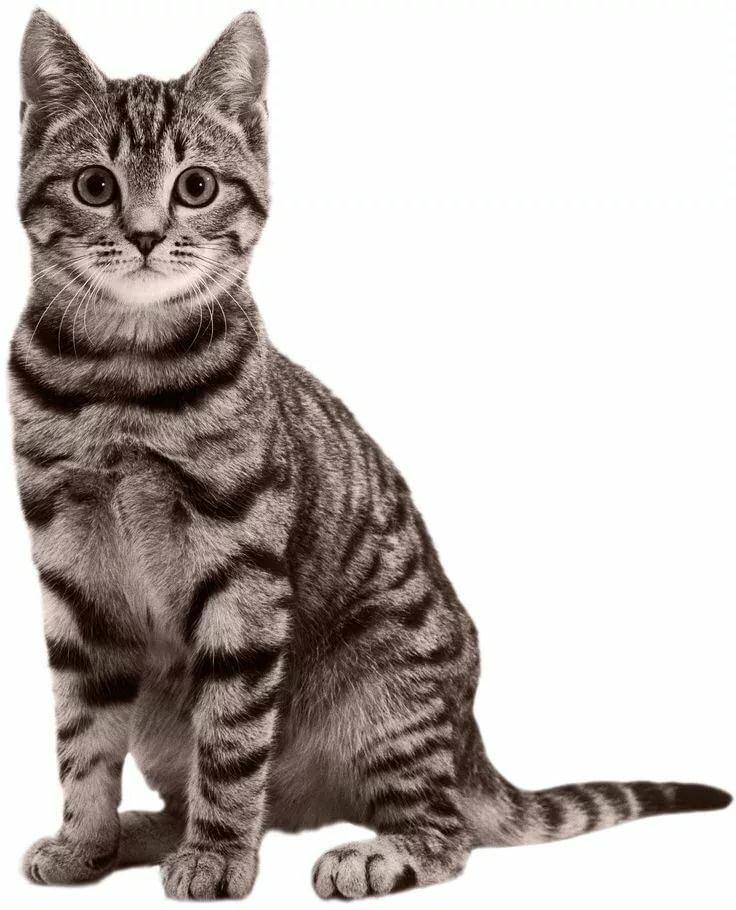 -Скажите, где живёт кошка?  (Дома).- Кошка живёт дома, с человеком. Это домашнее животное.-Посмотрите на кошку, расскажите о ней, какая она ?(Мягкая, полосатая, красивая, весёлая).-Из каких частей состоит наша кошка, что у неё есть? (Голова, ушки, глазки, усы, ротик. тело, лапы, хвост).- Кошки очень хорошо видят, даже ночью. Уши очень хорошо слышат. Кошки чувствуют запахи.-Что делает кошка язычком? (Пьёт молочко, водичку, умывается).-Что любит есть кошечка? (Мясо, молоко, рыбку, мышей).-Посмотрите на нашу кошку, чем покрыто её тело? (Шёрсткой).-Какая шёрстка у нашей кошки? (Мягкая, гладкая, красивая, длинная).-Шерсть у кошки вместо шубки. Кошки – чистюли. Любят, чтобы шёрстка была чистая. Часто умываются, но не водичкой.-Какие ещё части есть у кошки? (Лапы и хвост).-Лапы у неё сильные, помогают быстро бегать и далеко прыгать. На лапках подушечки, помогают ходить бесшумно. В подушечках коготки.-Зачем они нужны? (Ловить мышей.)-Коготки нужны чтоб ловить мышей, взбираться на дерево и царапать врагов. Когда когти не нужны, кошка их втягивает.-Интересное животное кошечка?  Наша  Мурочка хочет поиграть с подружками – кошечками. Давайте сделаем для неё подружек. Посмотрите на схему (перед вами схема- образец постройки кошки из лего – конструктора).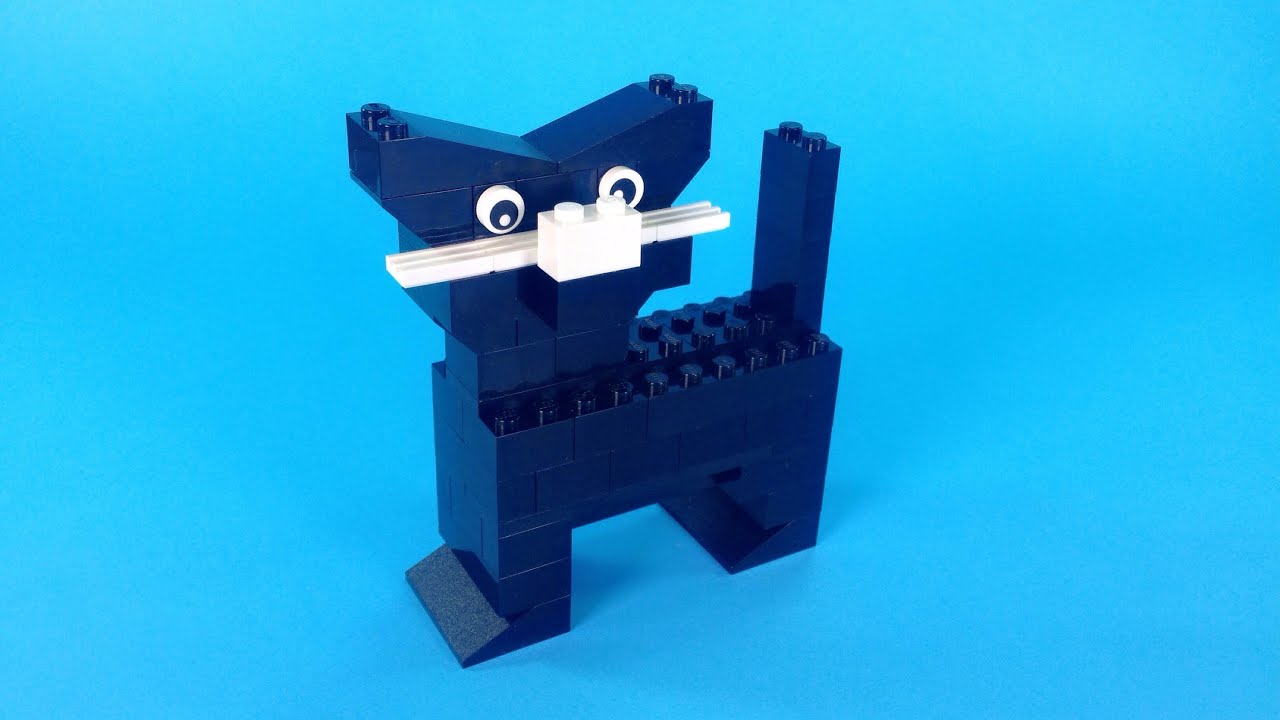 -Посмотрите на схему, наша кошка не простая, она стоит на передних и задних лапках. Какие части есть у нашей кошечки? (Голова, уши, туловище, лапы).-Какого цвета детали нам понадобятся? (Синего, белого). (Если ребенок захочет сделать кошечку другого цвета, то тогда возьмите детали других цветов).-Какие детали будем брать для изготовления кошки?( Кубики синего и белого цвета, малые кирпичики, большие кирпичики).-С чего начнём собирать нашу кошечку? ( С лапок, на которых она стоит).Ребенок выполняют работу, собирают кошечку из конструктора, опираясь на схему  образец картинку.Думаю у вас получатся замечательные подружки – кошечки.И кошка Мурка может поиграть со своими подружками.  Желаю всем успеха в работе.